Initiator’s Nomination Form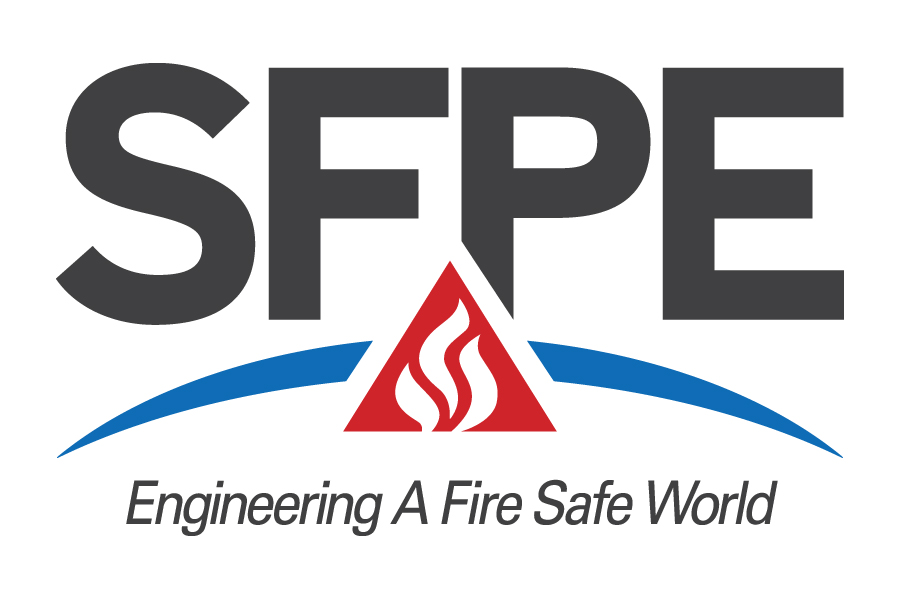 For Fellow of SFPE - 2023Deadline: April 14, 2023Before completing please review Instructions for Initiators and Sponsors for Nomination of a FellowThis form is to be completed in addition to the cover letter and other information required in the nomination package and sent to Ben Fogel at SFPE Headquarters, 9711 Washingtonian Blvd., Suite 380, Gaithersburg, MD 20878 ATTN: Ben Fogel or email to bfogel@sfpe.org1.  NOMINEE 											Residence Address 											Employer 						Nominee’s Position Title				Employer’s Address 											2.  YEAR NOMINEE ELECTED TO PROFESSIONAL MEMBER GRADE			3.  INITIATORi). Name 												Employer _____________________________________________________________________________________Address															Initiator Grade of Membership	 Professional Member		FellowSPONSORSii). Name 												Employer _____________________________________________________________________________________Address																												Sponsor Grade of Membership	 Professional Member		Fellowiii). Name 												Employer _____________________________________________________________________________________Address																												Sponsor Grade of Membership	 Professional Member		Fellowiv). Name 												Employer _____________________________________________________________________________________Address																												Sponsor Grade of Membership	 Professional Member		Fellowv). Name 												Employer _____________________________________________________________________________________Address																												 Sponsor Grade of Membership	 Professional Member		FellowPROFESSIONAL RECORD (use additional sheets if necessary)EDUCATION/PROFESSIONAL REGISTRATIONSERVICE TO SFPEInvolvement in SFPE activities such as service on SFPE committees or task groups, board of directors, local chapter leadership, etc.SIGNIFICANT ACCOMPLISHMENTS IN FIRE PROTECTION ENGINEERINGSignificant accomplishments shall be based on process or product developments, project leadership, managerial achievement in bringing engineering efforts to fruition, the education of engineers and technical publications, patents or theoretical development.STATURE IN FIRE PROTECTION ENGINEERINGStature shall be based on awards, honors, appointments, leadership positions; valuable service to SFPE; and service and achievement in other professional societies.ADDITIONAL INFORMATIONAdditional information in the form of resumes or job descriptions that may be helpful to evaluators or provide selected excerpts to emphasize specific accomplishments can be attached to this form.SUMMARY STATEMENTThe summary statement of qualifications for the grade of fellow will be used to introduce the candidate at all levels of the evaluation and will be used in the program booklet at the annual awards and honors banquet for all successful candidates.  [Suggested length 100 words]Initiators Signature: ______________________________________________ Date: _______________________Rev: 02/05/23             Dates             Dates             DatesToYearToYearEmployer/title, brief job descriptionPlease fill in appropriate blanks:                            State/Prov.P.E      ____________or        ____________P.Eng. ____________           ____________                                                                            DateCollege/University                            Degree      Major       degree earned                                                                            DateCollege/University                            Degree      Major       degree earned                                                                            DateCollege/University                            Degree      Major       degree earned                                                                            DateCollege/University                            Degree      Major       degree earnedPlease fill in appropriate blanks:                            State/Prov.P.E      ____________or        ____________P.Eng. ____________           ____________Please fill in appropriate blanks:                            State/Prov.P.E      ____________or        ____________P.Eng. ____________           ____________Please fill in appropriate blanks:                            State/Prov.P.E      ____________or        ____________P.Eng. ____________           ____________Please fill in appropriate blanks:                            State/Prov.P.E      ____________or        ____________P.Eng. ____________           ____________Please fill in appropriate blanks:                            State/Prov.P.E      ____________or        ____________P.Eng. ____________           ____________